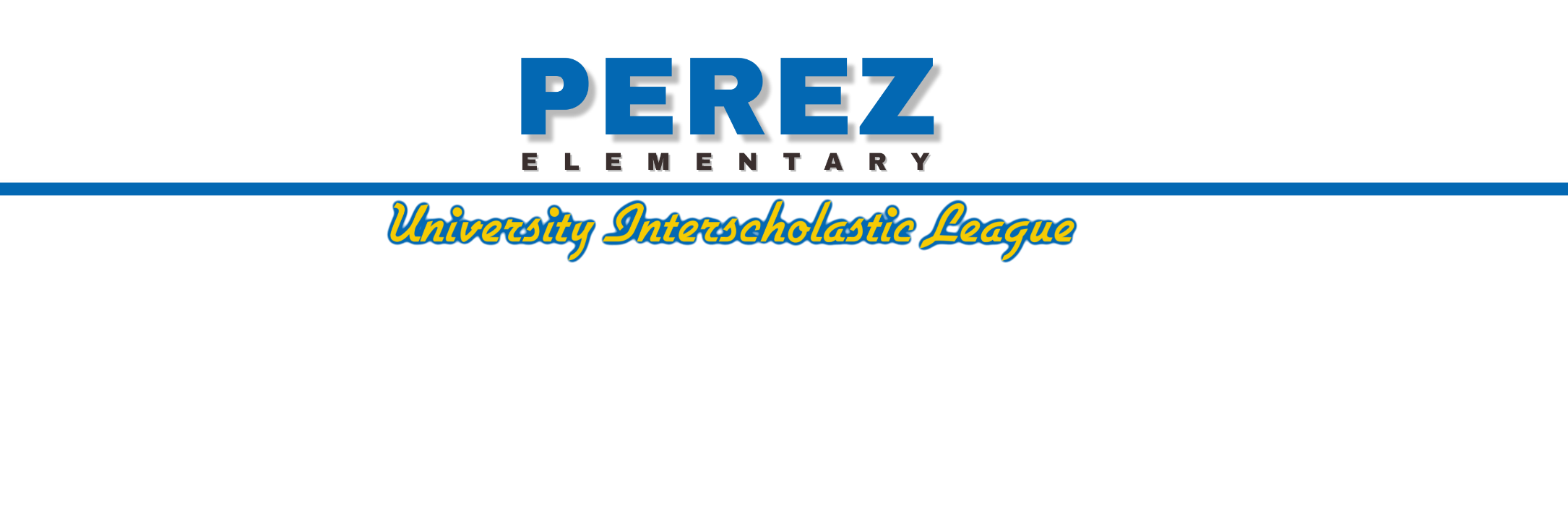 UIL provides students with educational experiences through competition. Students have the opportunity to extend their skills and be part of an academic team. Through competition, participants learn the importance of cooperation and good sportsmanship. This year, fourth and fifth grade students are eligible to participate. Students may only participate on one team. In order to compete, students must be passing all subjects. Students will be required to attend practice sessions which will be a minimum of one hour per week. Practice session date(s) and time(s) will be determined by individual team coaches.Art Music Memory Number Sense Oral Reading SpellingReady Writing Student Signature:  _________________________________  	date:  __________Parent Signature:  _________________________________  	date:  __________Teacher Signature:  _________________________________  	date:  __________COMPLETED APPLICATIONS SHOULD BE SUBMITTED TO UIL COACHES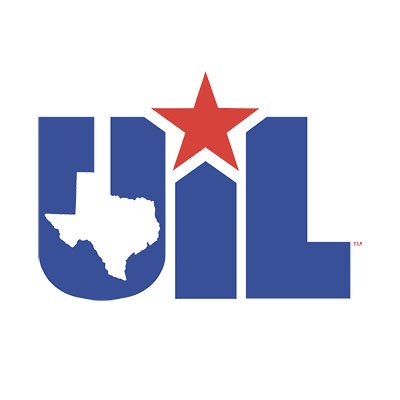 ART 
Do you have the “Big Picture?“ You will, after you study paintings from the National Gallery of Art in ,  and paintings or pictures from selected  museums.Students will be able to identify artwork and demonstrate an understanding of art history and interpret ideas and moods in original artworks while making informed judgments about the artwork.MUSIC MEMORY

Get in the groove and learn about great composers, their lives, and their music. By the end, you will be able to impress your friends with your analysis of music and provide insights into the society and culture of the time. Students will listen to approximately 20 seconds of up to 20 musical selections and identify the name of the major work, selection and the name of the composer. NUMBER SENSE

Ten minutes is all it takes to find out if you have good number sense. You’ll work with your coach and team to develop and practice shortcuts to solve the mental math fill-in-the-blank test and still beat the clock. 

Concepts covered include, but are not limited to: addition, subtraction, multiplication, division, proportions, and use of mathematic notation.ORAL 

Do you like to be seen and heard? Then this may be the contest for you. You will read literature out loud, learn to analyze the text, communicate a message to an audience, grow and develop as a performer, and learn to perform an artistic creation.Students will read a selection of poetry. Each selection may be one poem, a cutting of a poem, or a combination of poems. READY WRITING
Ready, set, write! If you like to make your own path, this contest is for you. A short prompt will provide the inspiration for your creative ideas as you explore a topic or prove a point.The format may be, for example, a letter, an article for the newspaper or an essay for the principal. Various writing strategies such as description, narration, or persuasion may be stated or implied in the prompt. SPELLING

Whether you’ve already won a Spelling Bee or you could use some extra practice, this contest keeps you focused on the details. By the end, you may be correcting your teachers, or spelling and using words your coach has never heard.

Preparation for this contest will include instruction in the rules of the English language, meanings and definitions, and root words. In addition to learning to spell proficiently, contestants will learn to write clearly and to capitalize words properly.YES, I would like to be considered for UIL! (circle only ONE)
	Art				Music Memory		Number Sense	Oral 			Ready Writing		SpellingYES, I would like to be considered for UIL! (circle only ONE)
	Art				Music Memory		Number Sense	Oral 			Ready Writing		SpellingYES, I would like to be considered for UIL! (circle only ONE)
	Art				Music Memory		Number Sense	Oral 			Ready Writing		SpellingYES, I would like to be considered for UIL! (circle only ONE)
	Art				Music Memory		Number Sense	Oral 			Ready Writing		SpellingYES, I would like to be considered for UIL! (circle only ONE)
	Art				Music Memory		Number Sense	Oral 			Ready Writing		SpellingYES, I would like to be considered for UIL! (circle only ONE)
	Art				Music Memory		Number Sense	Oral 			Ready Writing		SpellingStudent NameStudent NameGradeTeacherRoom